Башкортостан РеспубликаһыБәләбәй районы муниципаль районыЫçлакбашауылсоветы ауылбиләмәhеХакимиәтеАдминистрация сельского поселения Слакбашевский  сельсовет муниципального районаБелебеевский район Республики Башкортостан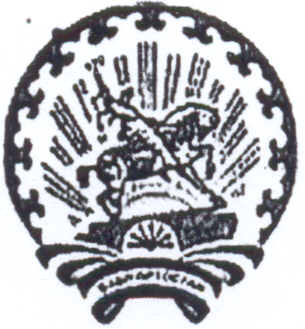   К А Р А Р                                                                     ПОСТАНОВЛЕНИЕ06июнь 2022й.                                №  22                         06июня 2022г.Об утверждении требований к закупаемым органами местного самоуправления  сельского поселения Слакбашевский сельсовет муниципального района Белебеевский район Республики Башкортостан отдельным видам товаров, работ, услуг (в том числе предельных цен  товаров, работ, услуг)    В соответствии сч.5  ст. 19 Федерального закона от 05.04.2013г. №44-ФЗ «О контрактной системе в сфере закупок товаров, работ, услуг для обеспечения государственных и муниципальных нужд», постановлением Администрации сельского поселения Слакбашевский сельсовет муниципального района Белебеевский район Республики Башкортостан от 24 мая 2017г. № 14 «Об определении требований к закупаемым органами местного самоуправления сельского поселения Слакбашевский сельсовет  муниципального района Белебеевский район Республики Башкортостан отдельных видов товаров, работ, услуг (в том числе предельных цен товаров, работ, услуг) п о с т а н о в л я ю:   1.Утвердить прилагаемые требования к закупаемым органами местного самоуправления  сельского поселения Слакбашевский сельсовет  муниципального района Белебеевский район Республики отдельным видам товаров, работ, услуг (в том числе предельные цены  товаров, работ, услуг),      2. Признать утратившим силу Постановление Администрации сельского поселения Слакбашевский сельсовет муниципального   района  Белебеевский район Республики Башкортостан от 27 мая 2021 года № 18 «Об утверждении требований к закупаемым органами местного самоуправления  сельского поселения Слакбашевский сельсовет муниципального района Белебеевский район Республики Башкортостан отдельным видам товаров, работ, услуг (в том числе предельных цен  товаров, работ, услуг)    3. Настоящее Постановление подлежит размещению в установленном порядке в Единой информационной системе в сфере закупок.    4.Настоящее Постановление вступает в силу с момента подписания.    5. Контроль за исполнением настоящего Постановления оставляю за собой.Глава сельского поселения                                                                  Д.Ю.АндреевПриложение к Постановлению Главы сельского поселения Слакбашевский сельсовет муниципального района Белебеевский район Республики Башкортостан  	от 06 июня 2022г. № 22 ПЕРЕЧЕНЬотдельных видов товаров, работ, услуг, в отношении которых определяются требования к потребительским свойствам (в томчисле к качеству) и иным характеристикам (в том числе предельные цены товаров, работ, услуг)№ п/пКод по ОКПД(2)Наименование отдельного вида товаров, работ, услугЕдиница измерения Единица измерения Требования к потребительским свойствам (в том числе качеству) и иным характеристикам, утвержденные Администрацией   сельского поселения Слакбашевский сельсовет муниципального  район Республики БашкортостанТребования к потребительским свойствам (в том числе качеству) и иным характеристикам, утвержденные Администрацией   сельского поселения Слакбашевский сельсовет муниципального  район Республики БашкортостанТребования к потребительским свойствам (в том числе качеству) и иным характеристикам, утвержденные Администрацией   сельского поселения Слакбашевский сельсовет муниципального  район Республики БашкортостанТребования к потребительским свойствам (в том числе качеству) и иным характеристикам, утвержденные Администрацией   сельского поселения Слакбашевский сельсовет муниципального  район Республики БашкортостанТребования к потребительским свойствам (в том числе качеству) и иным характеристикам, утвержденные Администрацией   сельского поселения Слакбашевский сельсовет муниципального  район Республики БашкортостанТребования к потребительским свойствам (в том числе качеству) и иным характеристикам, утвержденные Администрацией   сельского поселения Слакбашевский сельсовет муниципального  район Республики БашкортостанТребования к потребительским свойствам (в том числе качеству) и иным характеристикам, утвержденные Администрацией   сельского поселения Слакбашевский сельсовет муниципального  район Республики БашкортостанТребования к потребительским свойствам (в том числе качеству) и иным характеристикам, утвержденные Администрацией   сельского поселения Слакбашевский сельсовет муниципального  район Республики БашкортостанТребования к потребительским свойствам (в том числе качеству) и иным характеристикам, утвержденные Администрацией   сельского поселения Слакбашевский сельсовет муниципального  район Республики БашкортостанТребования к потребительским свойствам (в том числе качеству) и иным характеристикам, утвержденные Администрацией   сельского поселения Слакбашевский сельсовет муниципального  район Республики Башкортостан№ п/пКод по ОКПД(2)Наименование отдельного вида товаров, работ, услугКод по ОКЕИНаименование Характеристика Характеристика Значение характеристики Значение характеристики обоснование отклонения значения утвержденной характеристики обоснование отклонения значения утвержденной характеристики функциональное назначение*функциональное назначение*функциональное назначение*функциональное назначение*123458899101011111111126.20.11Компьютеры портативные массой не более , такие, как ноутбуки, планшетные и карманные компьютеры, в том числе совмещающие функции мобильного телефонного аппарата, электронные записные книжки и аналогичная компьютерная техникаКомпьютеры портативные массой не более , такие, как ноутбуки, планшетные и карманные компьютеры, в том числе совмещающие функции мобильного телефонного аппарата, электронные записные книжки и аналогичная компьютерная техникаКомпьютеры портативные массой не более , такие, как ноутбуки, планшетные и карманные компьютеры, в том числе совмещающие функции мобильного телефонного аппарата, электронные записные книжки и аналогичная компьютерная техникаКомпьютеры портативные массой не более , такие, как ноутбуки, планшетные и карманные компьютеры, в том числе совмещающие функции мобильного телефонного аппарата, электронные записные книжки и аналогичная компьютерная техникаКомпьютеры портативные массой не более , такие, как ноутбуки, планшетные и карманные компьютеры, в том числе совмещающие функции мобильного телефонного аппарата, электронные записные книжки и аналогичная компьютерная техникаКомпьютеры портативные массой не более , такие, как ноутбуки, планшетные и карманные компьютеры, в том числе совмещающие функции мобильного телефонного аппарата, электронные записные книжки и аналогичная компьютерная техникаКомпьютеры портативные массой не более , такие, как ноутбуки, планшетные и карманные компьютеры, в том числе совмещающие функции мобильного телефонного аппарата, электронные записные книжки и аналогичная компьютерная техникаКомпьютеры портативные массой не более , такие, как ноутбуки, планшетные и карманные компьютеры, в том числе совмещающие функции мобильного телефонного аппарата, электронные записные книжки и аналогичная компьютерная техникаКомпьютеры портативные массой не более , такие, как ноутбуки, планшетные и карманные компьютеры, в том числе совмещающие функции мобильного телефонного аппарата, электронные записные книжки и аналогичная компьютерная техникаКомпьютеры портативные массой не более , такие, как ноутбуки, планшетные и карманные компьютеры, в том числе совмещающие функции мобильного телефонного аппарата, электронные записные книжки и аналогичная компьютерная техникаКомпьютеры портативные массой не более , такие, как ноутбуки, планшетные и карманные компьютеры, в том числе совмещающие функции мобильного телефонного аппарата, электронные записные книжки и аналогичная компьютерная техникаКомпьютеры портативные массой не более , такие, как ноутбуки, планшетные и карманные компьютеры, в том числе совмещающие функции мобильного телефонного аппарата, электронные записные книжки и аналогичная компьютерная техникаКомпьютеры портативные массой не более , такие, как ноутбуки, планшетные и карманные компьютеры, в том числе совмещающие функции мобильного телефонного аппарата, электронные записные книжки и аналогичная компьютерная техника1.126.20.11Ноутбук 039ДюймРазмер экрана Размер экрана Не более 19Не более 19Не более 191.126.20.11Ноутбук Тип экрана Тип экрана Матовый/глянцевый с матрицей IPS,PLS,TNМатовый/глянцевый с матрицей IPS,PLS,TNМатовый/глянцевый с матрицей IPS,PLS,TN1.126.20.11Ноутбук 163ГраммВесВесНе более 5000Не более 5000Не более 50001.126.20.11Ноутбук Тип процессораТип процессораНе более8 ядерНе более8 ядерНе более8 ядер1.126.20.11Ноутбук 292МегагерцЧастота процессора Частота процессора Не более 4700Не более 4700Не более 47001.126.20.11Ноутбук ГигабайтРазмер оперативной памяти Размер оперативной памяти Не более 8Не более 8Не более 81.126.20.11Ноутбук Гигабайт Объем накопителяОбъем накопителяНе более 1000Не более 1000Не более 10001.126.20.11Ноутбук Тип жесткого дискаТип жесткого дискаТвердотельный, гибридныйТвердотельный, гибридныйТвердотельный, гибридный1.126.20.11Ноутбук Оптический приводОптический приводДопускается наличие привода с поддержкой дисков CD-R, CD-RW, DVD-R, DVD+R, DVD-RW, DWD+RWДопускается наличие привода с поддержкой дисков CD-R, CD-RW, DVD-R, DVD+R, DVD-RW, DWD+RWДопускается наличие привода с поддержкой дисков CD-R, CD-RW, DVD-R, DVD+R, DVD-RW, DWD+RW1.126.20.11Ноутбук Наличие модулей Wi-Fi, BluetoothНаличие модулей Wi-Fi, BluetoothДопустимо любоеДопустимо любоеДопустимо любое1.126.20.11Ноутбук Наличие поддержки 3G (UMTS)Наличие поддержки 3G (UMTS)Не имеет значенияНе имеет значенияНе имеет значения1.126.20.11Ноутбук Тип видеоадаптера Тип видеоадаптера Встроенный/дискретныйВстроенный/дискретныйВстроенный/дискретный1.126.20.11Ноутбук 356ЧасВремя работыВремя работыНе более 7Не более 7Не более 71.126.20.11Ноутбук Операционная системаОперационная системаWindowsили эквивалентWindowsили эквивалентWindowsили эквивалент1.126.20.11Ноутбук Предустановленное программное обеспечениеПредустановленное программное обеспечениеMicrosoftOffice или эквивалентMicrosoftOffice или эквивалентMicrosoftOffice или эквивалент1.126.20.11Ноутбук Предельная ценаПредельная цена40 000,0040 000,0040 000,001.226.20.11Планшетный компьютерПланшетный компьютерПланшетный компьютерПланшетный компьютерПланшетный компьютерПланшетный компьютерПланшетный компьютерПланшетный компьютерПланшетный компьютерПланшетный компьютерПланшетный компьютерПланшетный компьютерПланшетный компьютер039ДюймРазмер экранаРазмер экранаНе более 12Не более 12Не более 12Тип экранаТип экранаСматрицейIPS,Retina,Amoled,MVA,TNСматрицейIPS,Retina,Amoled,MVA,TNСматрицейIPS,Retina,Amoled,MVA,TN163ГраммВесВесНе более 2000Не более 2000Не более 2000Тип процессораТип процессораНе более 8 ядерНе более 8 ядерНе более 8 ядер292МегагерцЧастота процессораЧастота процессораНе более 4700Не более 4700Не более 4700ГигабайтРазмер оперативной памятиРазмер оперативной памятиНе более 4Не более 4Не более 4ГигабайтОбъем накопителяОбъем накопителяНе более  64Не более  64Не более  64Тип жесткого дискаТип жесткого дискаТвердотельный, гибридныйТвердотельный, гибридныйТвердотельный, гибридныйОптический приводОптический приводНе требуетсяНе требуетсяНе требуетсяНаличие модулей Wi-Fi, BluetoothНаличие модулей Wi-Fi, BluetoothДопустимо любоеДопустимо любоеДопустимо любоеНаличие поддержки 3G (UMTS)Наличие поддержки 3G (UMTS)ДаДаДаТип видеоадаптераТип видеоадаптераИнтегрированный или дискретныйИнтегрированный или дискретныйИнтегрированный или дискретныйМА.чЕмкость аккумуляторной батареиЕмкость аккумуляторной батареиНе менее 5000Не менее 5000Не менее 5000Операционная системаОперационная системаAndroidAndroidAndroidПредустановленное программное обеспечениеПредустановленное программное обеспечениеНе требуетсяНе требуетсяНе требуется383РубльПредельная ценаПредельная цена60 000,0060 000,0060 000,00226.20.15Машины вычислительные электронные цифровые прочие, содержащие или не содержащие в одном корпусе одно или два из следующих устройств для автоматической обработки данных: запоминающие устройства, устройства ввода, устройства вывода. Пояснения по требуемой продукции: компьютеры персональные настольные, рабочие станции выводаМашины вычислительные электронные цифровые прочие, содержащие или не содержащие в одном корпусе одно или два из следующих устройств для автоматической обработки данных: запоминающие устройства, устройства ввода, устройства вывода. Пояснения по требуемой продукции: компьютеры персональные настольные, рабочие станции выводаМашины вычислительные электронные цифровые прочие, содержащие или не содержащие в одном корпусе одно или два из следующих устройств для автоматической обработки данных: запоминающие устройства, устройства ввода, устройства вывода. Пояснения по требуемой продукции: компьютеры персональные настольные, рабочие станции выводаМашины вычислительные электронные цифровые прочие, содержащие или не содержащие в одном корпусе одно или два из следующих устройств для автоматической обработки данных: запоминающие устройства, устройства ввода, устройства вывода. Пояснения по требуемой продукции: компьютеры персональные настольные, рабочие станции выводаМашины вычислительные электронные цифровые прочие, содержащие или не содержащие в одном корпусе одно или два из следующих устройств для автоматической обработки данных: запоминающие устройства, устройства ввода, устройства вывода. Пояснения по требуемой продукции: компьютеры персональные настольные, рабочие станции выводаМашины вычислительные электронные цифровые прочие, содержащие или не содержащие в одном корпусе одно или два из следующих устройств для автоматической обработки данных: запоминающие устройства, устройства ввода, устройства вывода. Пояснения по требуемой продукции: компьютеры персональные настольные, рабочие станции выводаМашины вычислительные электронные цифровые прочие, содержащие или не содержащие в одном корпусе одно или два из следующих устройств для автоматической обработки данных: запоминающие устройства, устройства ввода, устройства вывода. Пояснения по требуемой продукции: компьютеры персональные настольные, рабочие станции выводаМашины вычислительные электронные цифровые прочие, содержащие или не содержащие в одном корпусе одно или два из следующих устройств для автоматической обработки данных: запоминающие устройства, устройства ввода, устройства вывода. Пояснения по требуемой продукции: компьютеры персональные настольные, рабочие станции выводаМашины вычислительные электронные цифровые прочие, содержащие или не содержащие в одном корпусе одно или два из следующих устройств для автоматической обработки данных: запоминающие устройства, устройства ввода, устройства вывода. Пояснения по требуемой продукции: компьютеры персональные настольные, рабочие станции выводаМашины вычислительные электронные цифровые прочие, содержащие или не содержащие в одном корпусе одно или два из следующих устройств для автоматической обработки данных: запоминающие устройства, устройства ввода, устройства вывода. Пояснения по требуемой продукции: компьютеры персональные настольные, рабочие станции выводаМашины вычислительные электронные цифровые прочие, содержащие или не содержащие в одном корпусе одно или два из следующих устройств для автоматической обработки данных: запоминающие устройства, устройства ввода, устройства вывода. Пояснения по требуемой продукции: компьютеры персональные настольные, рабочие станции выводаМашины вычислительные электронные цифровые прочие, содержащие или не содержащие в одном корпусе одно или два из следующих устройств для автоматической обработки данных: запоминающие устройства, устройства ввода, устройства вывода. Пояснения по требуемой продукции: компьютеры персональные настольные, рабочие станции выводаМашины вычислительные электронные цифровые прочие, содержащие или не содержащие в одном корпусе одно или два из следующих устройств для автоматической обработки данных: запоминающие устройства, устройства ввода, устройства вывода. Пояснения по требуемой продукции: компьютеры персональные настольные, рабочие станции вывода2.126.20.15Компьютер персональный настольныйКомпьютер персональный настольныйКомпьютер персональный настольныйКомпьютер персональный настольныйКомпьютер персональный настольныйКомпьютер персональный настольныйКомпьютер персональный настольныйКомпьютер персональный настольныйКомпьютер персональный настольныйКомпьютер персональный настольныйКомпьютер персональный настольныйКомпьютер персональный настольныйКомпьютер персональный настольный2.126.20.15Тип (моноблок/системный блок и монитор)Тип (моноблок/системный блок и монитор)Моноблок/системный блок и мониторМоноблок/системный блок и мониторМоноблок/системный блок и монитор2.126.20.15039ДюймРазмер экрана/монитораРазмер экрана/монитораНе более 24Не более 24Не более 242.126.20.15Тип процессораТип процессораНе более 8 ядерНе более 8 ядерНе более 8 ядер2.126.20.15292МегагерцЧастота процессораЧастота процессораНе более 4700Не более 4700Не более 47002.126.20.15ГигабайтРазмер оперативной памятиРазмер оперативной памятиНе более 8Не более 8Не более 82.126.20.15ГигабайтОбъем накопителяОбъем накопителяНе более 500Не более 500Не более 5002.126.20.15Тип жесткого дискаТип жесткого дискаТвердотельный, гибридныйТвердотельный, гибридныйТвердотельный, гибридный2.126.20.15Оптический приводОптический приводДопускается наличие привода с поддержкой дисков CD-R, CD-RW, DVD-R, DVD+R, DVD-RW, DWD+RWДопускается наличие привода с поддержкой дисков CD-R, CD-RW, DVD-R, DVD+R, DVD-RW, DWD+RWДопускается наличие привода с поддержкой дисков CD-R, CD-RW, DVD-R, DVD+R, DVD-RW, DWD+RW2.126.20.15Тип видеоадаптераТип видеоадаптераВстроенный/дискретныйВстроенный/дискретныйВстроенный/дискретный2.126.20.15Операционная системаОперационная системаWindowsWindowsWindows2.126.20.15Предустановленное программное обеспечениеПредустановленное программное обеспечениеMicrosoftOffice или эквивалентMicrosoftOffice или эквивалентMicrosoftOffice или эквивалент2.126.20.15Наличие мыши и клавиатурыНаличие мыши и клавиатурыОбязательноОбязательноОбязательноДля работыДля работыВвод текста, выполнение операцийВвод текста, выполнение операцийВвод текста, выполнение операций2.126.20.15383РубльПредельная ценаПредельная цена60 000,0060 000,0060 000,002.226.20.15Рабочая станция выводаРабочая станция выводаРабочая станция выводаРабочая станция выводаРабочая станция выводаРабочая станция выводаРабочая станция выводаРабочая станция выводаРабочая станция выводаРабочая станция выводаРабочая станция выводаРабочая станция выводаРабочая станция вывода2.226.20.15Тип (моноблок/системный блок и монитор)Тип (моноблок/системный блок и монитор)Моноблок/системный блок и мониторМоноблок/системный блок и мониторМоноблок/системный блок и монитор2.226.20.15039ДюймРазмер экрана/монитораРазмер экрана/монитораНе более 24Не более 24Не более 242.226.20.15Тип процессораТип процессораНе более 8 ядерНе более 8 ядерНе более 8 ядер2.226.20.15292МегагерцЧастота процессораЧастота процессораНе более 4700Не более 4700Не более 47002.226.20.15ГигабайтРазмер оперативной памятиРазмер оперативной памятиНе более 8Не более 8Не более 82.226.20.15ГигабайтОбъем накопителяОбъем накопителяНе более 500Не более 500Не более 5002.226.20.15Тип жесткого дискаТип жесткого дискаТвердотельный, гибридныйТвердотельный, гибридныйТвердотельный, гибридный2.226.20.15Оптический приводОптический приводДопускается наличие привода с поддержкой дисков CD-R, CD-RW, DVD-R, DVD+R, DVD-RW, DWD+RWДопускается наличие привода с поддержкой дисков CD-R, CD-RW, DVD-R, DVD+R, DVD-RW, DWD+RWДопускается наличие привода с поддержкой дисков CD-R, CD-RW, DVD-R, DVD+R, DVD-RW, DWD+RW2.226.20.15Тип видеоадаптераТип видеоадаптераВстроенный/дискретныйВстроенный/дискретныйВстроенный/дискретный2.226.20.15Операционная системаОперационная системаWindowsWindowsWindows2.226.20.15Предустановленное программное обеспечениеПредустановленное программное обеспечениеMicrosoftOffice или эквивалентMicrosoftOffice или эквивалентMicrosoftOffice или эквивалент2.226.20.15Наличие мыши и клавиатурыНаличие мыши и клавиатурыОбязательноОбязательноОбязательноДля работыДля работыВвод текста, выполнение операцийВвод текста, выполнение операцийВвод текста, выполнение операций2.226.20.15383РубльПредельная ценаПредельная цена60 000,0060 000,0060 000,00326.20.16Устройства ввода/вывода,содержащие или не содержащие в одном корпусе запоминающие устройства. Пояснения по требуемой продукции: принтеры, сканеры, многофункциональные устройстваУстройства ввода/вывода,содержащие или не содержащие в одном корпусе запоминающие устройства. Пояснения по требуемой продукции: принтеры, сканеры, многофункциональные устройстваУстройства ввода/вывода,содержащие или не содержащие в одном корпусе запоминающие устройства. Пояснения по требуемой продукции: принтеры, сканеры, многофункциональные устройстваУстройства ввода/вывода,содержащие или не содержащие в одном корпусе запоминающие устройства. Пояснения по требуемой продукции: принтеры, сканеры, многофункциональные устройстваУстройства ввода/вывода,содержащие или не содержащие в одном корпусе запоминающие устройства. Пояснения по требуемой продукции: принтеры, сканеры, многофункциональные устройстваУстройства ввода/вывода,содержащие или не содержащие в одном корпусе запоминающие устройства. Пояснения по требуемой продукции: принтеры, сканеры, многофункциональные устройстваУстройства ввода/вывода,содержащие или не содержащие в одном корпусе запоминающие устройства. Пояснения по требуемой продукции: принтеры, сканеры, многофункциональные устройстваУстройства ввода/вывода,содержащие или не содержащие в одном корпусе запоминающие устройства. Пояснения по требуемой продукции: принтеры, сканеры, многофункциональные устройстваУстройства ввода/вывода,содержащие или не содержащие в одном корпусе запоминающие устройства. Пояснения по требуемой продукции: принтеры, сканеры, многофункциональные устройстваУстройства ввода/вывода,содержащие или не содержащие в одном корпусе запоминающие устройства. Пояснения по требуемой продукции: принтеры, сканеры, многофункциональные устройстваУстройства ввода/вывода,содержащие или не содержащие в одном корпусе запоминающие устройства. Пояснения по требуемой продукции: принтеры, сканеры, многофункциональные устройстваУстройства ввода/вывода,содержащие или не содержащие в одном корпусе запоминающие устройства. Пояснения по требуемой продукции: принтеры, сканеры, многофункциональные устройстваУстройства ввода/вывода,содержащие или не содержащие в одном корпусе запоминающие устройства. Пояснения по требуемой продукции: принтеры, сканеры, многофункциональные устройства3.126.20.16ПринтерыПринтерыПринтерыПринтерыПринтерыПринтерыПринтерыПринтерыПринтерыПринтерыПринтерыПринтерыПринтеры3.126.20.16Метод печати (струйный/ лазерный)Метод печати (струйный/ лазерный)Струйный/ лазерныйСтруйный/ лазерныйСтруйный/ лазерный3.126.20.16Цветность (цветной/черно-белый)Цветность (цветной/черно-белый)Черно-белаяЧерно-белаяЧерно-белая3.126.20.16Максимальный форматМаксимальный форматА4А4А43.126.20.16Скорость печати Скорость печати Не ниже 18 страниц в минутуНе ниже 18 страниц в минутуНе ниже 18 страниц в минуту3.126.20.16Наличие дополнительных модулей и интерфейсов (сетевой интерфейс, устройства чтения карт памяти и т.д.)Наличие дополнительных модулей и интерфейсов (сетевой интерфейс, устройства чтения карт памяти и т.д.)Не требуетсяНе требуетсяНе требуется3.126.20.16СтраницОбъем используемого картриджаОбъем используемого картриджаНе менее 2100 Не менее 2100 Не менее 2100 3.126.20.16383РубльПредельная ценаПредельная цена50 000,0050 000,0050 000,003.226.20.16Многофункциональные устройстваМногофункциональные устройстваМногофункциональные устройстваМногофункциональные устройстваМногофункциональные устройстваМногофункциональные устройстваМногофункциональные устройстваМногофункциональные устройстваМногофункциональные устройстваМногофункциональные устройстваМногофункциональные устройстваМногофункциональные устройстваМногофункциональные устройства3.2Метод печатиМетод печатиЛазерный или струйныйЛазерный или струйныйЛазерный или струйный3.2Разрешение сканирования Разрешение сканирования Не более 12000*1200dpiНе более 12000*1200dpiНе более 12000*1200dpi3.2Цветность печати/сканированияЦветность печати/сканированияЧерно-белая/цветнаяЧерно-белая/цветнаяЧерно-белая/цветная3.2Максимальный форматМаксимальный форматА3А3А33.2Скорость печати/сканированияСкорость печати/сканированияДо 80 страниц в минуту/ до 80 страниц в минутуДо 80 страниц в минуту/ до 80 страниц в минутуДо 80 страниц в минуту/ до 80 страниц в минуту3.2Наличие дополнительных модулей и интерфейсов (сетевой интерфейс, устройства чтения карт памяти и т.д.)Наличие дополнительных модулей и интерфейсов (сетевой интерфейс, устройства чтения карт памяти и т.д.)Не требуетсяНе требуетсяНе требуется3.2СтраницОбъем используемого картриджаОбъем используемого картриджаНе менее 2100,00 Не менее 2100,00 Не менее 2100,00 3.2383РубльПредельная ценаПредельная цена40 000,0040 000,0040 000,00426.30.22Аппараты телефонные для сотовых сетей связи или для прочих беспроводных сетей  Пояснение по требуемой продукции: телефоны мобильныеАппараты телефонные для сотовых сетей связи или для прочих беспроводных сетей  Пояснение по требуемой продукции: телефоны мобильныеАппараты телефонные для сотовых сетей связи или для прочих беспроводных сетей  Пояснение по требуемой продукции: телефоны мобильныеАппараты телефонные для сотовых сетей связи или для прочих беспроводных сетей  Пояснение по требуемой продукции: телефоны мобильныеАппараты телефонные для сотовых сетей связи или для прочих беспроводных сетей  Пояснение по требуемой продукции: телефоны мобильныеАппараты телефонные для сотовых сетей связи или для прочих беспроводных сетей  Пояснение по требуемой продукции: телефоны мобильныеАппараты телефонные для сотовых сетей связи или для прочих беспроводных сетей  Пояснение по требуемой продукции: телефоны мобильныеАппараты телефонные для сотовых сетей связи или для прочих беспроводных сетей  Пояснение по требуемой продукции: телефоны мобильныеАппараты телефонные для сотовых сетей связи или для прочих беспроводных сетей  Пояснение по требуемой продукции: телефоны мобильныеАппараты телефонные для сотовых сетей связи или для прочих беспроводных сетей  Пояснение по требуемой продукции: телефоны мобильныеАппараты телефонные для сотовых сетей связи или для прочих беспроводных сетей  Пояснение по требуемой продукции: телефоны мобильныеАппараты телефонные для сотовых сетей связи или для прочих беспроводных сетей  Пояснение по требуемой продукции: телефоны мобильныеАппараты телефонные для сотовых сетей связи или для прочих беспроводных сетей  Пояснение по требуемой продукции: телефоны мобильныеТип устройства (телефон/ смартфон)Тип устройства (телефон/ смартфон)смартфонсмартфонсмартфонПоддерживаемые стандартыПоддерживаемые стандартыGSM 900/1800/1900, 3G, 4GGSM 900/1800/1900, 3G, 4GGSM 900/1800/1900, 3G, 4GОперационная системаОперационная системаAndroid илиэквивалентAndroid илиэквивалентAndroid илиэквивалентВремя работыВремя работыНе менее 48 часов в режиме ожиданияНе менее 48 часов в режиме ожиданияНе менее 48 часов в режиме ожиданияМетод управления (сенсорный/кнопочный)Метод управления (сенсорный/кнопочный)сенсорный/кнопочныйсенсорный/кнопочныйсенсорный/кнопочныйКоличество SIM-картКоличество SIM-картНе более 2Не более 2Не более 2Наличие модулей и интрефейсов (Wi-Fi, Bluetooth, USB.GPS),Наличие модулей и интрефейсов (Wi-Fi, Bluetooth, USB.GPS),Допустимо любое соотношениеДопустимо любое соотношениеДопустимо любое соотношение383РубльПредельная ценаПредельная ценаНе более 10 000,00Не более 10 000,00Не более 10 000,00529.10.2Автомобили легковые Автомобили легковые Автомобили легковые Автомобили легковые Автомобили легковые Автомобили легковые Автомобили легковые Автомобили легковые Автомобили легковые Автомобили легковые Автомобили легковые Автомобили легковые Автомобили легковые 529.10.2251Лошадиная силаМощность двигателяМощность двигателяНе более 150Не более 150Не более 150529.10.2383РубльПредельная ценаПредельная ценаНе более 1,5 млн.Не более 1,5 млн.Не более 1,5 млн.629.10.3Средства автотранспортные для перевозки 10 человек и болееСредства автотранспортные для перевозки 10 человек и болееСредства автотранспортные для перевозки 10 человек и болееСредства автотранспортные для перевозки 10 человек и болееСредства автотранспортные для перевозки 10 человек и болееСредства автотранспортные для перевозки 10 человек и болееСредства автотранспортные для перевозки 10 человек и болееСредства автотранспортные для перевозки 10 человек и болееСредства автотранспортные для перевозки 10 человек и болееСредства автотранспортные для перевозки 10 человек и болееСредства автотранспортные для перевозки 10 человек и болееСредства автотранспортные для перевозки 10 человек и болееСредства автотранспортные для перевозки 10 человек и более629.10.3251Лошадиная силаМощность двигателяМощность двигателяНе закупаетсяНе закупаетсяНе закупается629.10.3383РубльПредельная ценаПредельная ценаНе закупаетсяНе закупаетсяНе закупается729.10.4Средства автотранспортные грузовыеСредства автотранспортные грузовыеСредства автотранспортные грузовыеСредства автотранспортные грузовыеСредства автотранспортные грузовыеСредства автотранспортные грузовыеСредства автотранспортные грузовыеСредства автотранспортные грузовыеСредства автотранспортные грузовыеСредства автотранспортные грузовыеСредства автотранспортные грузовыеСредства автотранспортные грузовыеСредства автотранспортные грузовые729.10.4251Лошадиная силаМощность двигателяМощность двигателяНе закупаетсяНе закупаетсяНе закупается729.10.4383РубльПредельная ценаПредельная ценаНе закупаетсяНе закупаетсяНе закупается831.01.11.150Мебель для сидения, преимущественно с металлическим каркасомМебель для сидения, преимущественно с металлическим каркасомМебель для сидения, преимущественно с металлическим каркасомМебель для сидения, преимущественно с металлическим каркасомМебель для сидения, преимущественно с металлическим каркасомМебель для сидения, преимущественно с металлическим каркасомМебель для сидения, преимущественно с металлическим каркасомМебель для сидения, преимущественно с металлическим каркасомМебель для сидения, преимущественно с металлическим каркасомМебель для сидения, преимущественно с металлическим каркасомМебель для сидения, преимущественно с металлическим каркасомМебель для сидения, преимущественно с металлическим каркасомМебель для сидения, преимущественно с металлическим каркасом796Шт.Материал (металл), обивочные материалы Материал (металл), обивочные материалы Предельное значение: ткань Возможные значения: нетканые материалыПредельное значение: ткань Возможные значения: нетканые материалыПредельное значение: ткань Возможные значения: нетканые материалы383РубльПредельная  ценаПредельная  ценаНе более 10000,00Не более 10000,00Не более 10000,00931.01.12.160Мебель для сидения, преимущественно с деревянным каркасом Мебель для сидения, преимущественно с деревянным каркасом Мебель для сидения, преимущественно с деревянным каркасом Мебель для сидения, преимущественно с деревянным каркасом Мебель для сидения, преимущественно с деревянным каркасом Мебель для сидения, преимущественно с деревянным каркасом Мебель для сидения, преимущественно с деревянным каркасом Мебель для сидения, преимущественно с деревянным каркасом Мебель для сидения, преимущественно с деревянным каркасом Мебель для сидения, преимущественно с деревянным каркасом Мебель для сидения, преимущественно с деревянным каркасом Мебель для сидения, преимущественно с деревянным каркасом Мебель для сидения, преимущественно с деревянным каркасом 796штукМатериал (вид древесины)Материал (вид древесины)Предельное значение: древесина хвойных и мягколиственных пород: береза, лиственница, сосна, ель Предельное значение: тканьВозможные значения: нетканые материалыПредельное значение: древесина хвойных и мягколиственных пород: береза, лиственница, сосна, ель Предельное значение: тканьВозможные значения: нетканые материалыПредельное значение: древесина хвойных и мягколиственных пород: береза, лиственница, сосна, ель Предельное значение: тканьВозможные значения: нетканые материалы383руб.Предельная ценаПредельная ценане более 5000,00не более 5000,00не более 5000,00Дополнительный перечень товаров, работ, услуг, определенный  постановлением Администрации сельского поселения Слакбашевский сельсовет муниципального района Белебеевский район Республики БашкортостанДополнительный перечень товаров, работ, услуг, определенный  постановлением Администрации сельского поселения Слакбашевский сельсовет муниципального района Белебеевский район Республики БашкортостанДополнительный перечень товаров, работ, услуг, определенный  постановлением Администрации сельского поселения Слакбашевский сельсовет муниципального района Белебеевский район Республики БашкортостанДополнительный перечень товаров, работ, услуг, определенный  постановлением Администрации сельского поселения Слакбашевский сельсовет муниципального района Белебеевский район Республики БашкортостанДополнительный перечень товаров, работ, услуг, определенный  постановлением Администрации сельского поселения Слакбашевский сельсовет муниципального района Белебеевский район Республики БашкортостанДополнительный перечень товаров, работ, услуг, определенный  постановлением Администрации сельского поселения Слакбашевский сельсовет муниципального района Белебеевский район Республики БашкортостанДополнительный перечень товаров, работ, услуг, определенный  постановлением Администрации сельского поселения Слакбашевский сельсовет муниципального района Белебеевский район Республики БашкортостанДополнительный перечень товаров, работ, услуг, определенный  постановлением Администрации сельского поселения Слакбашевский сельсовет муниципального района Белебеевский район Республики БашкортостанДополнительный перечень товаров, работ, услуг, определенный  постановлением Администрации сельского поселения Слакбашевский сельсовет муниципального района Белебеевский район Республики БашкортостанДополнительный перечень товаров, работ, услуг, определенный  постановлением Администрации сельского поселения Слакбашевский сельсовет муниципального района Белебеевский район Республики БашкортостанДополнительный перечень товаров, работ, услуг, определенный  постановлением Администрации сельского поселения Слакбашевский сельсовет муниципального района Белебеевский район Республики БашкортостанДополнительный перечень товаров, работ, услуг, определенный  постановлением Администрации сельского поселения Слакбашевский сельсовет муниципального района Белебеевский район Республики БашкортостанДополнительный перечень товаров, работ, услуг, определенный  постановлением Администрации сельского поселения Слакбашевский сельсовет муниципального района Белебеевский район Республики БашкортостанДополнительный перечень товаров, работ, услуг, определенный  постановлением Администрации сельского поселения Слакбашевский сельсовет муниципального района Белебеевский район Республики БашкортостанДополнительный перечень товаров, работ, услуг, определенный  постановлением Администрации сельского поселения Слакбашевский сельсовет муниципального района Белебеевский район Республики Башкортостан№ п/пКод по ОКПД 2Наименование отдельного вида товаров, работ, услугЕдиница измерения Единица измерения Единица измерения Требования к потребительским свойствам (в том числе качеству) и иным характеристикам, утвержденные Администрацией сельского поселениям Слакбашевский сельсовет  муниципального  район Республики БашкортостанТребования к потребительским свойствам (в том числе качеству) и иным характеристикам, утвержденные Администрацией сельского поселениям Слакбашевский сельсовет  муниципального  район Республики БашкортостанТребования к потребительским свойствам (в том числе качеству) и иным характеристикам, утвержденные Администрацией сельского поселениям Слакбашевский сельсовет  муниципального  район Республики БашкортостанТребования к потребительским свойствам (в том числе качеству) и иным характеристикам, утвержденные Администрацией сельского поселениям Слакбашевский сельсовет  муниципального  район Республики БашкортостанТребования к потребительским свойствам (в том числе качеству) и иным характеристикам, утвержденные Администрацией сельского поселениям Слакбашевский сельсовет  муниципального  район Республики БашкортостанТребования к потребительским свойствам (в том числе качеству) и иным характеристикам, утвержденные Администрацией сельского поселениям Слакбашевский сельсовет  муниципального  район Республики БашкортостанТребования к потребительским свойствам (в том числе качеству) и иным характеристикам, утвержденные Администрацией сельского поселениям Слакбашевский сельсовет  муниципального  район Республики БашкортостанТребования к потребительским свойствам (в том числе качеству) и иным характеристикам, утвержденные Администрацией сельского поселениям Слакбашевский сельсовет  муниципального  район Республики БашкортостанТребования к потребительским свойствам (в том числе качеству) и иным характеристикам, утвержденные Администрацией сельского поселениям Слакбашевский сельсовет  муниципального  район Республики БашкортостанКод по ОКЕИНаименование Наименование Характеристика Характеристика Значение характеристики Значение характеристики обоснование отклонения значения утвержденной характеристики обоснование отклонения значения утвержденной характеристики обоснование отклонения значения утвержденной характеристики функциональное назначение*функциональное назначение*123455889910101011111.45.21.254Ремонт автомобильных дорог006м.м.Текущий ремонт автомобильных дорогТекущий ремонт автомобильных дорогНа основании  технического задания согласно требованиям  НПАНа основании  технического задания согласно требованиям  НПА1.45.21.254Ремонт автомобильных дорог006м.м.Текущий ремонт автомобильных дорогТекущий ремонт автомобильных дорогНа основании  технического задания согласно требованиям  НПАНа основании  технического задания согласно требованиям  НПА383РубльРубльПредельная ценаПредельная цена3 000 000 3 000 000 